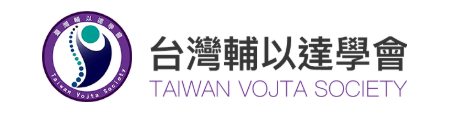 輔以達治療實務研習~從發展肌動學談起(反射性爬行)---課程計畫輔以達治療的基礎：反射性移行，其中包含了反射性爬行及反射性翻身，而對應到的兒童自發性動作可以依據不同肌肉動力學看到不同年齡動作應有的類比動作模式，這一系列的內容可以包括分為反射性爬行(上肢)、反射性爬行(下肢)、反射性翻身(上肢與頭部)、反射性翻身(下肢與軀幹)等系列探討，這次課程計畫先從反射性爬行談起，連結到個案分析評估與介入，並且延伸到如何引導家長進入輔以達，內容豐富，歡迎參與。日期：南部場、北部場2021/11/28(週日)；中部場2021/12/19(週日)時間：上午8:30-12:30地點：11/28南部場：巴弄居家物理治療所(高雄市左營區文自路387巷53號1樓)11/28北部場：晴德物理治療所(桃園市中壢區松勤路17號1F)		12/19中部場：仁美物理治療所(台中市北屯區豐樂路28之2號)主辦單位：台灣輔以達學會收費：台灣輔以達學會合格會員免費人數：11/28南部場10人，11/28北部場15人，12/19中部場15人時間課程名稱講師分鐘課程摘要08:30-08:50報到2008:50-09:40輔以達反射性爬行肌動學與功能性動作之延伸: (上肢)11/28南部：黃柏淞11/28北部：林冠宏12/19中部：洪蕙君50利用探討肌動學將輔以達治療誘發出來的理想動作與兒童自發性動作間類比的延伸，進而對於治療的架構有明確的連結。09:40-09:50中場休息中場休息1009:50-10:40個案分析評估與治療-Vojta介入 11/28南部：黃柏淞11/28北部：林冠宏12/19中部：洪蕙君50肌動學分析以及治療探討：詳述動作發展之肌動學，於個案示範中探討個案動作之肌動學原理，發展治療邏輯之思維。10:40-10:50中場休息中場休息1010:50-11:40如何引導家長進入輔以達11/28南部：廖雅芳11/28北部：葉采青12/19中部：甘蜀美50如何準備開始Vojta? 孩子的準備、家長的準備。要怎麼幫家長、幫孩子做好做輔以達的準備？心理及生理上11:40-12:30臨床實務探討講師群50綜論輔以達治療原理、理論架構、手法內容、個案間差異之執行。